Монітор
    Монітор – пристрій для візуального подання даних. Це не єдино можливий, але головний пристрій виведення візуальних даних. 
    За принципом роботи монітори поділяються на електронно-променеві – CRT (Cathode Ray Tube), рідиннокристалічні – LCD (liquid crystal display) і плазмові – PDP (Plasma Display Panel).
    Електронно-променева трубка (ЕПТ) є електронним вакуумним приладом, яка має форму скляної колби, в горловині якої знаходиться електронна гармата, а на дні – екран, покритий люмінофором (Рис.). Зображення на екрані ЕПТ монітора створюється в результаті опромінення люмінофорного покриття вузьким пучком електронів, розігнаних у вакуумі.
    Нагріваючись, електронна гармата випромінює пучок електронів, які прискорюються електромагнітним полем і з великою швидкістю рухаються до екрана. Фокусуюча і відхиляючі котушки направляють потік електронів (електронний промінь) в певну точку екрана, покритого люмінофором. Під впливом ударів електронів люмінофор випромінює світло, яке бачить користувач, що сидить перед екраном комп'ютера. Хімічна речовина, яка використовується як люмінофор, характеризується тривалістю свого світіння після дії електронного пучка. Ця тривалість світіння і частота оновлення зображення повинні бути такими, щоб не було помітне мерехтіння зображення та були відсутні розмитість і подвоєння контурів в результаті накладання послідовних кадрів. Відеоадаптер
    Разом з монітором відеоадаптер (відеокарта) складає відеопідсистему персонального комп'ютера. Фізично відеоадаптер виконано у вигляді окремої дочірньої плати, що під’єднується до одного із слотів материнської плати або інтегровано на материнській платі. Функціонально відеоадаптер формує сигнали управління монітором.
    Відеоадаптер складається з таких основних компонентів:
-   графічний процесор – мікросхема або набір мікросхем системної логіки відеоадаптера;
-   BIOS відеоадаптера – Video Basic Input/Output System (базова система введення-виведення);
-   відеопам’ять;
-   цифроаналоговий перетворювач – DAC (Digital to Analog Converter);
-   гнізда.

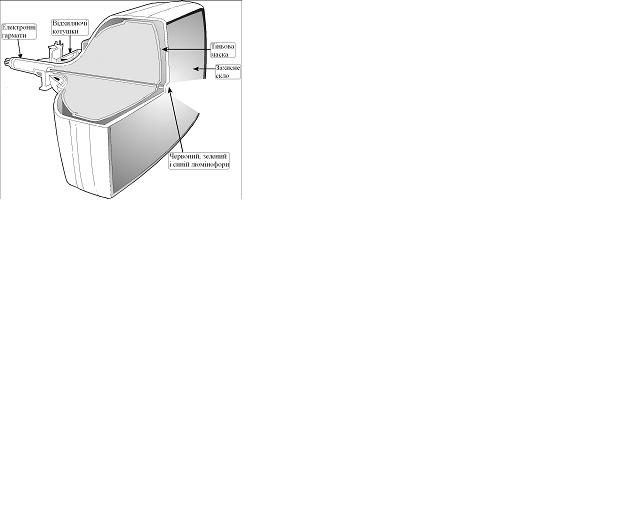 